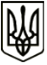 МЕНСЬКА МІСЬКА РАДАРОЗПОРЯДЖЕННЯ 21 квітня 2022 року	м. Мена	№ 116Про відповідальну особу	Враховуючи рішення шістнадцятої сесії Менської міської ради восьмого скликання від 25 січня 2022 року № 19 «Про затвердження інформаційних та технологічних карток адміністративних послуг Менської міської ради по відділу ЖКГ, енергоефективності та комунального майна» та вісімнадцятої сесії Менської міської ради восьмого скликання від 21 квітня 2022 року № 140 «Про втрату чинності рішень ради», враховуючи  Положення про порядок постачання, зберігання, обліку та  звітності витрачання спеціальних бланків документів 
інформаційної системи Міністерства юстиції України, затверджене Наказом Міністерства юстиції України від 14 липня 2004 року № 67/5, керуючись Законом України «Про місцеве самоврядування в Україні»:	1. Призначити відповідальною за отримання, зберігання, облік та звітування спеціальних бланків свідоцтв про право власності на нерухоме майно, які видаються на підставі прийнятих рішень виконавчого комітету при передачі квартир (будинків), жилих приміщень в гуртожитках, кімнат у комунальних квартирах комунальної власності Менської територіальної громади в приватну власність (приватизація) – провідного спеціаліста відділу житлово-комунального господарства, енергоефективності та комунального майна Менської міської ради Горбач Тамару Іванівну.	2. Розпорядження міського голови від 17 квітня 2014 року № 26 «Про відповідальну особу» вважати таким, що втратило чинність.Міський голова                                                                    Геннадій ПРИМАКОВ